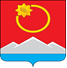 АДМИНИСТРАЦИЯ ТЕНЬКИНСКОГО МУНИЦИПАЛЬНОГО ОКРУГАМАГАДАНСКОЙ ОБЛАСТИП О С Т А Н О В Л Е Н И Е      05.12.2023 № 747-па               п. Усть-ОмчугО внесении изменений в постановление администрации Тенькинского муниципального округа от 24 августа 2023 года № 344-па «Об утверждении Положения об организации питания обучающихся в муниципальных бюджетных общеобразовательных учреждениях Тенькинского муниципального округа Магаданской области»В целях реализации Федерального Закона от 29 декабря 2012 № 273-ФЗ «Об образовании в Российской Федерации», муниципальной программы «Развитие образования в Тенькинском муниципальном округе на 2023 - 2026 годы», в  целях  обеспечения  обучающихся    питанием,  сохранения  и укрепления  здоровья  детей, улучшения качества питания, в соответствии с требованиями СанПиН 2.4.3648-20, администрация Тенькинского муниципального округа Магаданской области п о с т а н о в л я е т:Пункт 2.4.3. Положения об организации питания обучающихся в муниципальных бюджетных общеобразовательных учреждениях Тенькинского муниципального округа Магаданской области, утвержденного  постановлением администрации Тенькинского муниципального округа Магаданской области от 24 августа 2023 года  № 344-па (далее - Положение),  изложить в следующей редакции:«2.4.3. Для обучающихся с ограниченными возможностями здоровья (ОВЗ), детей-инвалидов 1-11 классов за счет средств областного и местного бюджетов организуется двухразовое питание в день на каждого обучающегося в МБОУ на сумму 266,9 руб. (горячее питание (завтрак) и молочная продукция - 116,90 руб., обед - 150,0 руб. (243,15 руб. - за счет средств областного бюджета, 23,75 руб. - за счет средств местного бюджета)».2. Контроль за исполнением настоящего постановления возложить на первого заместителя главы администрации Тенькинского муниципального округа.3.  Настоящее постановление подлежит официальному опубликованию (обнародованию) и вступает в силу с 01декабря 2023 года.Глава  Тенькинского муниципального округа               Д. А. Ревутский